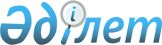 О подписании Соглашения о едином таможенно-тарифном регулированииПостановление Правительства Республики Казахстан от 23 января 2008 года N 42

      Правительство Республики Казахстан  ПОСТАНОВЛЯЕТ : 

      1. Одобрить прилагаемый проект Соглашения о едином таможенно-тарифном регулировании. 

      2. Подписать Соглашение о едином таможенно-тарифном регулировании. 

      3. Настоящее постановление вводится в действие со дня подписания.        Премьер-Министр 

    Республики Казахстан Одобрено          

постановлением Правительства 

Республики Казахстан    

от 23 января 2008 года N 42 Проект     

  Соглашение 

о едином таможенно-тарифном регулировании       Правительство Республики Беларусь, Правительство Республики Казахстан и Правительство Российской Федерации, именуемые в дальнейшем Сторонами, 

      в целях содействия углублению экономической интеграции и осуществления добросовестной конкуренции, 

      руководствуясь общепризнанными нормами и правилами международной торговли, 

      согласились о нижеследующем:  

  Статья 1       1. На единой таможенной территории Стороны применяют Единый таможенный тариф. 

      2. Единый таможенный тариф является инструментом торговой политики таможенного союза. 

      3. Основными целями Единого таможенного тарифа являются: 

      1) рационализация товарной структуры ввоза товаров на единую таможенную территорию; 

      2) поддержание рационального соотношения вывоза и ввоза товаров на единой таможенной территории государств Сторон; 

      3) создание условий для прогрессивных изменений в структуре производства и потребления товаров в таможенном союзе; 

      4) защита экономики таможенного союза от неблагоприятного воздействия иностранной конкуренции; 

      5) обеспечение условий для эффективной интеграции таможенного союза в мировую экономику.  

  Статья 2       Понятия, используемые в настоящем Соглашении, означают следующее: 

      "Базовый перечень Единого таможенного тарифа" - свод ставок ввозных таможенных пошлин, в отношении которых Сторонами достигнуто согласие об их размерах в Едином таможенном тарифе; 

      "ввозная таможенная пошлина" - обязательный платеж, взимаемый таможенными органами при ввозе товаров на единую таможенную территорию государств Сторон; 

      "внеквотная ставка ввозной таможенной пошлины" - ставка ввозной таможенной пошлины, устанавливаемая на товары, ввозимые сверх установленной тарифной квоты; 

      "внутриквотная ставка ввозной таможенной пошлины" - ставка ввозной таможенной пошлины, устанавливаемая на товары, ввозимые в пределах установленной тарифной квоты; 

      "Единый таможенный тариф" - свод ставок таможенных пошлин, применяемых к товарам, ввозимым на единую таможенную территорию из третьих стран, систематизированный в соответствии с Единой товарной номенклатурой внешнеэкономической деятельности; 

      "Единая Товарная номенклатура внешнеэкономической деятельности" (далее - единая ТН ВЭД) - Товарная номенклатура внешнеэкономической деятельности, основанная на Гармонизированной системе описания и кодирования товаров Всемирной таможенной организации; 

      "ставка ввозной таможенной пошлины" - размер (величина) ввозной таможенной пошлины; 

      "таможенный тариф" - свод ставок ввозных таможенных пошлин, применяемых в государствах Сторон до установления Единого таможенного тарифа; 

      "тарифная квота" - мера регулирования ввоза на единую таможенную территорию государств Сторон отдельных видов товаров, предусматривающая применение в течение определенного периода более низкой ставки ввозной таможенной пошлины при ввозе определенного количества товара (в натуральном или стоимостном выражении) и более высокой ставки ввозной таможенной пошлины свыше этого количества.  

  Статья 3       1. В Едином таможенном тарифе применяются следующие виды ставок ввозных таможенных пошлин: 

      1) адвалорные, начисляемые в процентах к таможенной стоимости облагаемых товаров; 

      2) специфические, начисляемые за единицу облагаемых товаров; 

      3) комбинированные, сочетающие оба вида, указанные в подпунктах 1 и 2 настоящего пункта. 

      2. Ставки ввозных таможенных пошлин Единого таможенного тарифа являются едиными и не подлежат изменению в зависимости от лиц, перемещающих товары через таможенную границу, видов сделок и иных обстоятельств, за исключением случаев, предусмотренных настоящим Соглашением. 

      3. Для оперативного регулирования ввоза товаров на единую таможенную территорию, при необходимости, могут устанавливаться сезонные таможенные пошлины, срок действия которых не может превышать шести месяцев в году, и применяемые вместо ввозных таможенных пошлин.  

  Статья 4       1. Формирование Единого таможенного тарифа осуществляется Сторонами с учетом следующих факторов: 

      уровня унификации таможенных тарифов, достигнутого Сторонами в ходе реализации Соглашения об Общем таможенном тарифе государств-участников таможенного союза от 17 февраля 2000 года; 

      импорта конкретного товара на таможенные территории государств Сторон; 

      чувствительности ставок ввозных таможенных пошлин для конкретной отрасли промышленности; 

      международных обязательств Сторон. 

      2. Стороны согласуют принципы и порядок формирования Единого таможенного тарифа, включая сроки, этапы, обязательства Сторон о согласовании решений об изменении ставок ввозных таможенных пошлин в период формирования Единого таможенного тарифа, условия и механизм применения тарифных квот. 

      3. Стороны, как правило, не изменяют в одностороннем порядке ставки ввозных таможенных пошлин, предусмотренные Базовым перечнем Единого таможенного тарифа. 

      4. Стороны не реже одного раза в квартал проводят переговоры по согласованию ставок ввозных таможенных пошлин в целях формирования Единого таможенного тарифа. 

      Итоги переговоров оформляются протоколами, которые направляются в Комиссию таможенного союза, учрежденную в соответствии с  Договором  о Комиссии таможенного союза от 6 октября 2007 г. (далее - Комиссия). 

      5. В случае согласия всех Сторон на основании протоколов, указанных в пункте 4 настоящей статьи, Комиссия формирует Базовый перечень Единого таможенного тарифа либо изменяет ставки ввозных таможенных пошлин, содержащихся в Базовом перечне Единого таможенного тарифа. 

      6. Единый таможенный тариф считается сформированным, если ставки ввозных таможенных пошлин Сторон совпадают по всей номенклатуре товаров. Стороны согласуют условия и порядок применения одной из Сторон более высоких или более низких ставок ввозных таможенных пошлин в исключительных случаях.  

  Статья 5       1. При ввозе товаров на единую таможенную территорию государств Сторон, могут применяться тарифные льготы в виде освобождения от уплаты ввозной таможенной пошлины, или снижения ставки ввозной таможенной пошлины. 

      2. Тарифные льготы не могут носить индивидуальный характер. 

      3. Допускается предоставление тарифных льгот в отношении товаров: 

      1) ввозимых под таможенным контролем в рамках соответствующих таможенных режимов, установленных таможенным законодательством; 

      2) ввозимых в качестве вклада иностранного учредителя в уставный (складочный) капитал в пределах сроков, установленных учредительными документами для формирования этого капитала; 

      3) ввозимых в рамках международного сотрудничества государств Сторон в области исследования и использования космического пространства, а также соглашений об услугах по запуску космических аппаратов по перечню, утверждаемому Комиссией.  

  Статья 6       1. При ввозе на единую таможенную территорию государств Сторон от обложения таможенной пошлиной освобождаются: 

      1) транспортные средства, осуществляющие международные перевозки грузов, багажа и пассажиров, а также предметы материально-технического снабжения и снаряжение, топливо, продовольствие и другое имущество, необходимое для их нормальной эксплуатации на время следования в пути, в пунктах промежуточной остановки или приобретенное за границей в связи с ликвидацией аварии (поломки) данных транспортных средств; 

      2) продукция морского промысла судов государств Сторон, а также судов, арендованных (зафрахтованных) юридическими лицами и физическими лицами государств Сторон; 

      3) товары, ввозимые для официального или личного пользования представителями третьих стран, физическими лицами, имеющими право на беспошлинный ввоз таких предметов на основании международных договоров государств Сторон или их законодательства; 

      4) валюта государств Сторон, валюта третьих стран (кроме используемой для нумизматических целей), а также ценные бумаги в соответствии с законодательством государств Сторон; 

      5) товары, ввозимые в качестве гуманитарной помощи и (или) в целях ликвидации последствий аварий и катастроф, стихийных бедствий; 

      6) товары, кроме подакцизных (за исключением легковых автомобилей, специально предназначенных для медицинских целей), ввозимые в качестве безвозмездной помощи (содействия), а также в благотворительных целях по линии третьих стран, международных организаций, правительств, в том числе оказания технической помощи (содействия); 

      7) товары, ввозимые в рамках таможенных режимов, установленных таможенным законодательством и предусматривающих освобождение от обложения ввозными таможенными пошлинами; 

      8) товары, ввозимые физическими лицами, за исключением запрещенных к ввозу, не предназначенные для производственной или иной предпринимательской деятельности, в соответствии с таможенным законодательством; 

      9) товары, подлежащие обращению в собственность государств Сторон, в случаях, предусмотренных их законодательством. 

      2. О предоставлении тарифных льгот в иных случаях, об их унификации либо применении в одностороннем порядке Стороны договорятся дополнительно. 

      3. Порядок применения освобождения от уплаты таможенных пошлин устанавливается Комиссией.  

  Статья 7       1. Единая система тарифных преференций таможенного союза применяется в целях содействия экономическому развитию развивающихся и наименее развитых стран. 

      2. Перечень стран-пользователей единой системы тарифных преференций таможенного союза и Перечни товаров, происходящих из развивающихся стран и наименее развитых стран, в отношении которых при ввозе на единую таможенную территорию государств Сторон предоставляются тарифные преференции, определяются Комиссией. 

      3. В отношении товаров, ввозимых на единую таможенную территорию и происходящих из развивающихся стран-пользователей единой системы тарифных преференций таможенного союза и включенных в Перечни товаров, указанных в пункте 2 настоящей статьи, применяются ставки ввозных таможенных пошлин в размере 75 процентов от ставок ввозных таможенных пошлин Единого таможенного тарифа. 

      4. В отношении товаров, происходящих из наименее развитых стран-пользователей единой системы тарифных преференций и ввозимых на единую таможенную территорию, включенных в Перечни товаров, указанных в пункте 2 настоящей статьи, применяются нулевые ставки ввозных таможенных пошлин.  

  Статья 8       Комиссия, с даты предоставления ей государствами Сторон полномочий по ведению Единого таможенного тарифа: 

      1) осуществляет ведение единой ТН ВЭД; 

      2) устанавливает ставки ввозных таможенных пошлин (включая сезонные); 

      3) вводит тарифные квоты и устанавливает порядок их распределения: 

      4) определяет единую систему тарифных преференций, включая: 

      перечень развивающихся стран-пользователей единой системы преференций таможенного союза; 

      перечень наименее развитых стран-пользователей единой системы преференций таможенного союза; 

      перечни товаров, происходящих из развивающихся стран и наименее развитых стран, в отношении которых при ввозе на единую таможенную территорию таможенного союза предоставляются единые тарифные преференции; 

      5) устанавливает порядок применения тарифных льгот, предусмотренных статьей 5 настоящего Соглашения. 

      Комиссия принимает решения по таможенно-тарифному регулированию большинством в 2/3 голосов. Принятые решения Комиссии вступают в силу и действуют до тех пор, пока Комиссия или высший орган таможенного союза не примут иного решения. 

      По чувствительным товарам, перечень которых утверждает высший орган таможенного союза, Комиссия принимает решения консенсусом.  

  Статья 9       Споры, связанные с толкованием и/или применением настоящего Соглашения, разрешаются путем консультаций и переговоров заинтересованных Сторон, а в случае недостижения согласия передаются на рассмотрение в Суд Евразийского экономического сообщества.  

  Статья 10       По согласию Сторон в настоящее Соглашение могут быть внесены изменения, которые оформляются отдельными протоколами.  

  Статья 11       Порядок вступления настоящего Соглашения в силу, присоединения к нему и выхода из него определяется Протоколом о порядке вступления в силу международных договоров, направленных на формирование договорно-правовой базы таможенного союза, выхода из них и присоединения к ним от 6 октября 2007 года.       Совершено в городе ________ "___" __________ 2008 года в единственном подлинном экземпляре на русском языке. 

      Подлинный экземпляр хранится в Интеграционном Комитете ЕврАзЭС, который является его депозитарием и направит каждой Стороне его заверенную копию.        За Правительство       За Правительство       За Правительство 

     Республики Беларусь   Республики Казахстан   Российской Федерации 
					© 2012. РГП на ПХВ «Институт законодательства и правовой информации Республики Казахстан» Министерства юстиции Республики Казахстан
				